	Осень в гостях у ребят.	                                                      Заглянул сегодня праздник в каждый дом,                                                      Потому что бродит осень за окном.                                                      Заглянул осенний праздник в детский сад,                                                      Чтоб порадовать и взрослых и ребят.Праздник осени в детском саду – одно из самых ярких и красочных мероприятий. Вот и в нашей группе прошло осеннее развлечение, в котором приняли активное участие дети.На дворе слякоть и холодно, а у нас в зале царила теплая, доброжелательная атмосфера. Дети пели песни об осени, танцевали с зонтиками, играли в веселые игры. Особенно детям понравилось огородное пугало, которое играло с детьми в различные игры. А в конце праздника Осень угостила детей ароматными яблоками. Это доставило детям большое удовольствие и праздничное настроение.Материал подготовила воспитатель МА ДОУ АР детский сад«Сибирячок» корпус №2  Торопова С.М.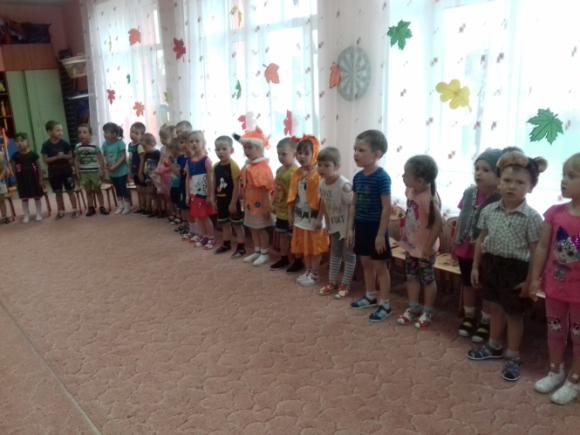                                           Поем песни и читаем стихи про Осень.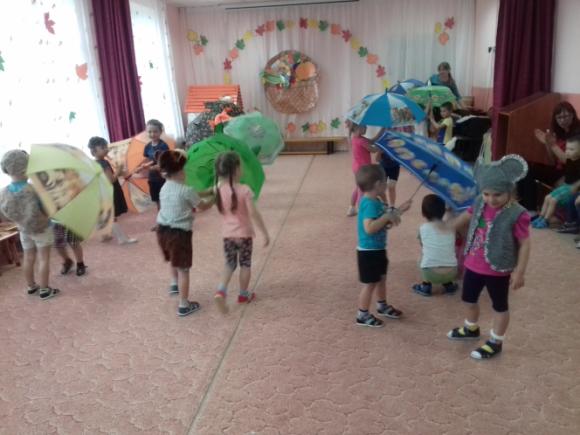 Танец с зонтиками.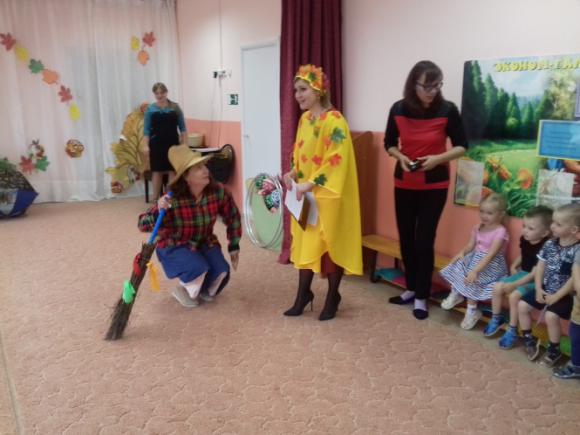 Пришли в гости Осень и огородное Пугало.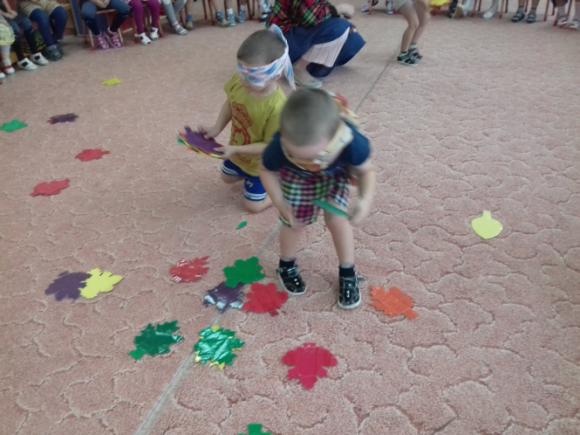 	Осень в гости к нам пришла и листочки принесла.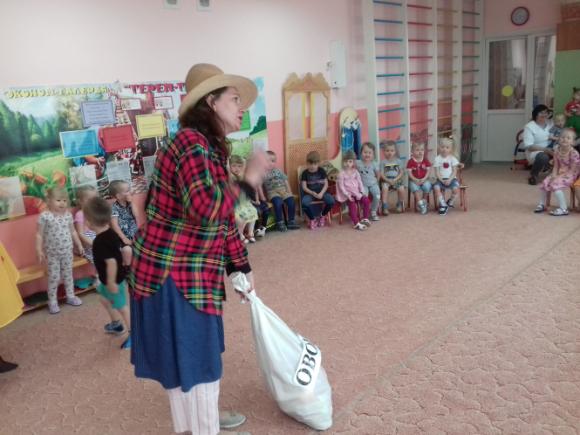                              Принесло Пугало урожай, ну-ка быстро собирай!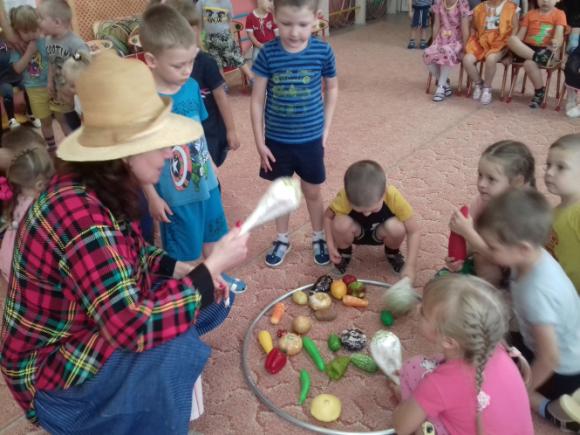 	.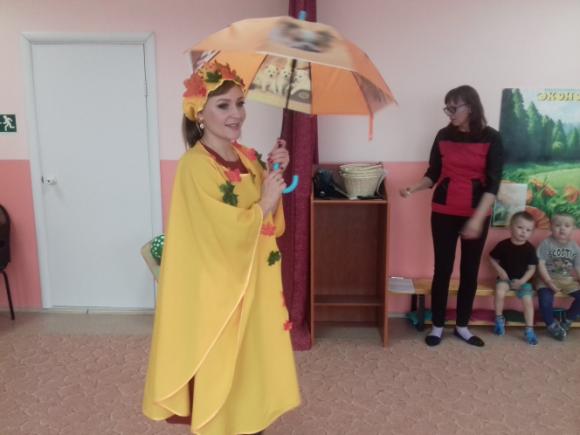 Осень раскрыла разноцветный зонтик.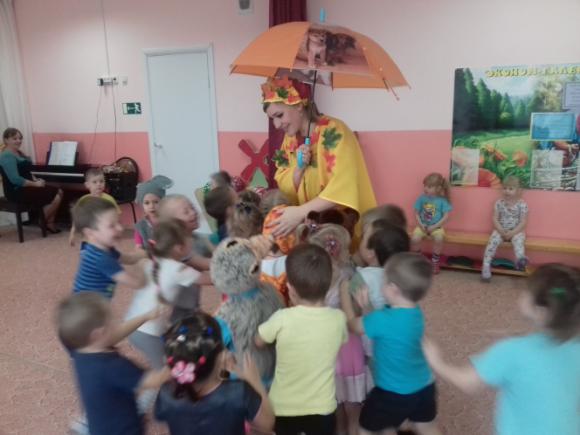 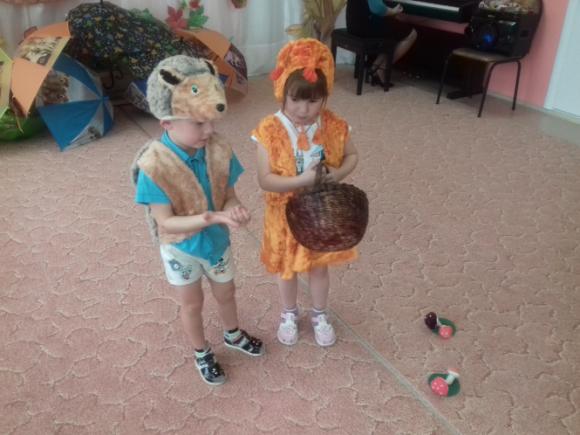 «Осеняя сказка»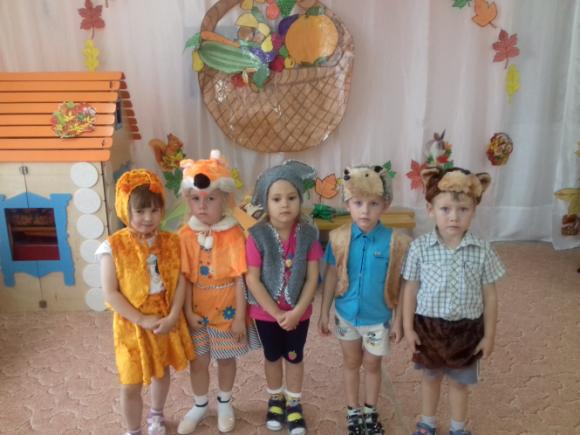 Сказочные герои. Попрощалась Осень с нами.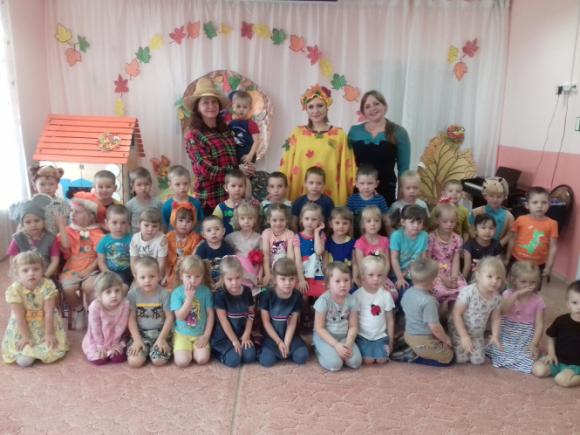 